Strengthening Families™ is a research-based approach to working with families in a way that develops and enhances their strengths. It is based on engaging families, programs and communities in building five protective factors: Parental resilience; Social connections; Knowledge of parenting and child development; Concrete support in times of need; and Social and emotional competence of children. 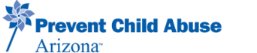 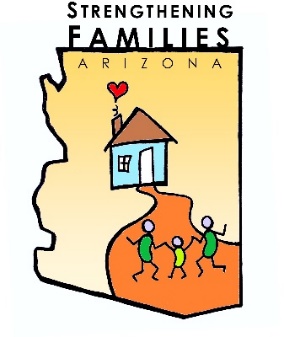 The following trainers are certified to offer trainings on the Strengthening Families™ Protective Factors: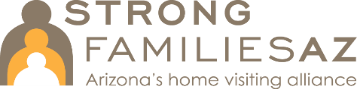 NameTitle and AgencyCountyEmailSandi CiminoWriter/Speaker/Coach(Independent Contractor)Maricopasandi.cimino@gmail.comYvette CorralOutreach CoordinatorPima County Health DepartmentPimayvette.corral@pima.govEmily FlaniganProgram SpecialistPhoenix Children’s HospitalMaricopaeflanigan@phoenixchildrens.comBertha FuentesHealthy Families SupervisorHealthy Families YumaYumabfuentes@cfraz.orgPatricia GarciaProgram SupervisorHealthy FamiliesYumapgarcia@cfraz.orgLucy GarciaFamily Program CoordinatorNorthland Family Help CenterCoconinoLGarcia@northlandfamily.orgSara GuerraAmberly’s Place Family Advocacy CenterYumasara@amberlysplace.comSharon ListiakHome Visiting CoordinatorGila CountyGilaslistiak@gilacountyaz.govClaire LougeTraining and Outreach ManagerPrevent Child Abuse ArizonaYavapaiclaire@pcaaz.orgChristy MaltosOutreach CoordinatorChild and Family ResourcesGraham/Greenleecmaltos@cfraz.orgPaula MandelNurse SupervisorPima County Health DepartmentPimapaula.mandel@pima.govJannelle RadocciaLutheran Social Services of the SouthwestMaricopajradoccia@lss-sw.orgBrandi SamaniegoHealthy FamiliesChild and Family ResourcesCochisebsamaniego@cfraz.orgMichelle SimmonsHealthy StepsNorth Country Health CareNavajo/Coconinomsimmons@nchcaz.orgAmy StradlingHome Visiting CoordinatorNavajo County Public HealthNavajoAmy.Stradling@navajocountyaz.govDenise VoilesNurse SupervisorMaricopa County Department of Public HealthMaricopadenisevoiles@mail.maricopa.gov